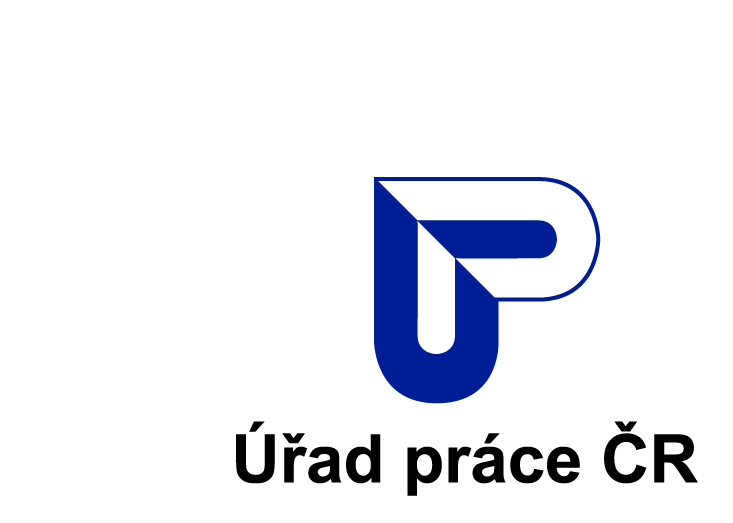 OZNÁMENÍÚřad práce ČR, Krajská pobočka v Brně, Kontaktní pracoviště Brno – venkov oznamuje, že ve dnech 28.4. až 29.4.2016 bude oddělení hmotné nouze, příspěvku na péči a dávek pro osoby zdravotně postižené Šlapanice, pracoviště  Šujanovo nám. 302/3, v Brně, z důvodu stěhování uzavřeno.V nevyhnutelných případech budou ve dnech 28.4. a 29.4.2016 převzaty pouze žádosti o dávky pracovníkem podatelny, na novém pracovišti Křenová 111/25, v Brně. Prvním úředním dnem oddělení hmotné nouze, příspěvku na péči a dávek pro osoby zdravotně postižené Šlapanice, bude na nové adrese ÚP Brno – venkov, Křenová 111/25, 602 00 Brno, pondělí 2.5.2016.RNDr. Igor PoledňákŘeditel kontaktního pracoviště Brno – venkovV Brně dne 12.4.2016